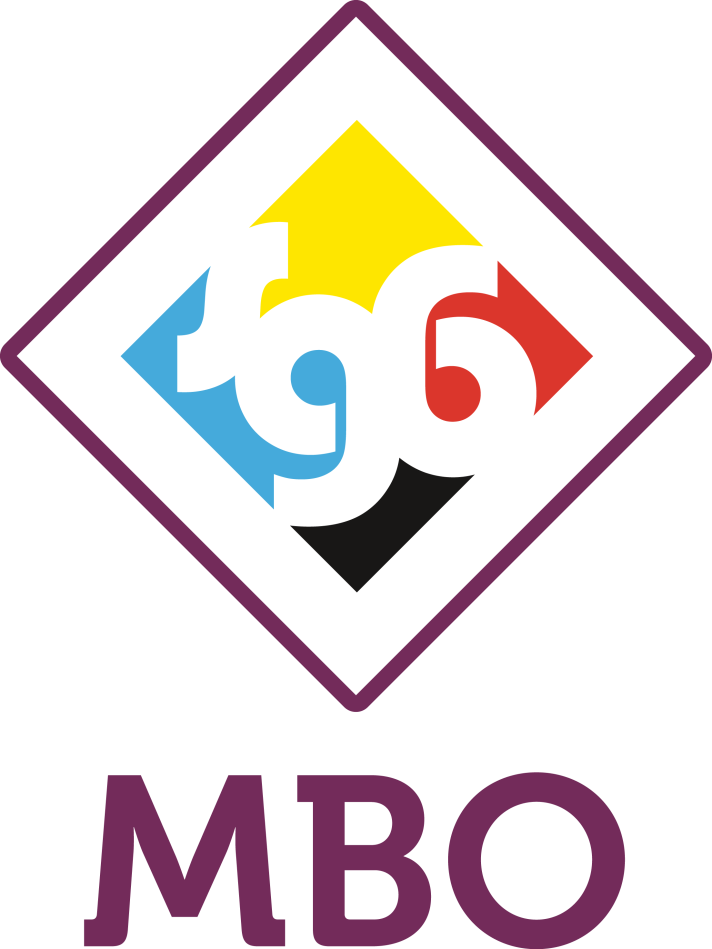 Krea bo futuroInhoudsopgaveHet OnderwijsprogrammaAlgemene opleidingsgegevensKwalificatiedossier		Travel, Leisure & HospitalityCrebocode			23264Naam kwalificatie		Leidinggevende Travel & HospitalityCrebocode			25647Leerweg: 			BOLInstructietaal:			NederlandsUitvoeringslocaties:		Unit MBO 				Kaya Korona # 4				Kralendijk, Bonaire, CNAdres opleidingsinstituut:	MBO-Scholengemeenschap Bonaire				Kaya Korona # 4				BonaireStudielast:			4800 klokuren Instroomrechten: 	           	Diploma VMBO-T : Deze student stroomt in op niveau 4.Overgang Havo 3de naar 4de leerjaar: Deze student stroomt in op niveau 4. Diploma Zelfstandig Medewerker Travel & Hospitality niveau 3: Deze student stroomt in op niveau 4 leerjaar 2. Doorstroomrechten: 	Met een diploma Leidinggevende Travel & Hospitality is doorstroming mogelijk naar het HBO. Houd er rekening mee, dat HBO’s in Nederland instroom niveau 3F eisen voor Nederlands en Rekenen.Wettelijk kader	Voor het Middelbaar beroepsonderwijs in Caribisch Nederland geldt de WEB BES. Structuur van jouw opleidingHet onderwijs in jouw opleiding moet ervoor zorgen dat je straks voldoet aan alle eisen die aan jou als beginnend beroepsbeoefenaar gesteld worden. In de komende paragrafen wordt uitgelegd wat elk onderdeel van de opleiding inhoudt. 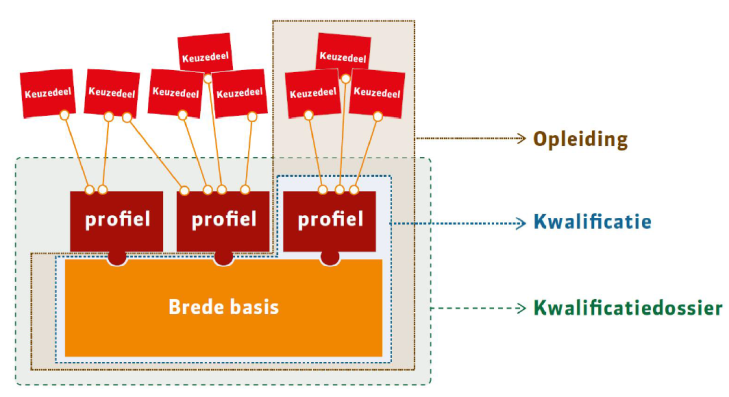 De opleiding bestaat uit:BasisdeelProfieldeelKeuzedelenOverige onderdelen:Beroepspraktijkvorming (BPV)Loopbaan en BurgerschapGenerieke vakken: Nederlands, Engels en RekenenEventueel aanvullende programma’s zoals ICT e.d.Het basisdeel bevat informatie die voor een aanverwante groep beroepen nodig is. De specifieke verschillen tussen die beroepen zijn uitgewerkt in het profieldeel. Het profieldeel is je uitstroomprofiel en gaat nader in op het beroep.Keuzedelen zijn aanvullend aan het kwalificatiedossier en kunnen jouw opleiding verbreden of verdiepen of zorgen voor een betere instroom van of doorstroom naar een (op)volgende opleiding.,Elke mbo-deelnemer dient stage te lopen tijdens zijn opleiding. De stage heet in het mbo Beroepspraktijk-vorming (BPV).Het algemene deel in jouw opleiding moet ervoor zorgen dat je als burger in de Nederlandse samenleving goed kunt functioneren. Dit algemene deel heet “Loopbaan en Burgerschap” en is verplicht voor alle mbo-opleidingen. Verder stelt de overheid eisen aan het algemeen niveau van Nederlands, Rekenen en Engels.Jouw opleiding bestaat uit één basisjaar samen met niveau 3 Zelfstandig Medewerker Travel & Hospitality, maar is vanaf het begin gesplitst in niveau 3 en niveau 4 competenties.KwalificatiedossierDe inhoud van de opleiding voor je beroep is vastgelegd in een “kwalificatiedossier”. Je kunt het kwalificatiedossier van jouw opleiding vinden op http://kwalificaties.s-bb.nl/.In een kwalificatiedossier is beschreven wat de eisen zijn die de overheid stelt. Alle scholen in Nederland en Bonaire moeten zich houden aan deze eisen. Deze eisen per opleiding noemen we een kwalificatie. Iedere kwalificatie heeft een eigen code, genaamd crebocode.De volgende kwalificatie uit het kwalificatiedossier Travel, Leisure & Hospitality, versie 1 augustus 2020, worden in deze studiewijzer beschreven:Kerntaken en werkprocessen In het kwalificatiedossier staan voor elk beroep verschillende kerntaken en werkprocessen beschreven. Kerntaken zijn belangrijke werkzaamheden die centraal staan in dat beroep. Elke kerntaak bestaat uit een aantal werkprocessen. In onderstaande tabel staan de kerntaken en de werkprocessen voor jouw opleiding weergegeven:BPVElke mbo-deelnemer moet voor zijn opleiding stage lopen. Een stage heet in het mbo beroepspraktijkvorming (BPV).Om het diploma van de opleiding te behalen moet je voldoen aan de eisen die de school stelt voor de BPV. Het minimum aantal door de school gestelde uren en/of dagen aan BPV moet zijn behaald en de stage of BPV moet met een voldoende zijn beoordeeld, hierbij wordt het oordeel van het  leerbedrijf betrokken.De opleiding Leidinggevende Travel & Hospitality biedt je de mogelijkheid om in het laatste leerjaar de BPV buiten Bonaire te doen. Hier zijn specifieke voorwaarden aan verbonden.Voor meer informatie wordt naar het BPV handboek verwezen.GeneriekNederlandsTest, 0-meting taalniveautestAlle studenten doen in de eerste week van het eerste leerjaar een taalniveautest. Op basis van de uitslag van deze test gaan de studenten werken op hun eigen niveau.Formatief MBO niveau 4De niveau 4 studenten werken in het formatieve deel aan drie leerlijnen:ViaStarttaal online, training taalverzorging/taalbeschouwingPortfolio, bewijsstukken van mondelinge en schriftelijke taalvaardigheden in de beroepscontextExamentrainingVoor de invulling van het portfolio wordt gebruik gemaakt van het lesboek en van opdrachten van de taal- of beroepsdocent. Waar mogelijk zijn de taalproducten beroepsgerelateerd. De student is eigenaar van zijn taalportfolio. In het eerste en tweede leerjaar wordt gebruik gemaakt van het 2F boek, in het tweede, derde en vierde leerjaar wordt gebruik gemaakt van het 3F boek. De student werkt in zijn of haar eerste en tweede leerjaar op niveau 2F. Hierna gaat hij of zij door op niveau 3F.In periode 1 tot en met 12 wordt aan het einde van de periode het portfolio beoordeeld op taalniveau en volledigheid. Voorwaarde deelname examen MBO niveau 4De niveau 4 student mag examen doen als hij of zij:de student heeft een eindtoets voor ViaStarttaal online op zijn eigen taalniveau (minimaal niveau 2F) gemaakthet portfolio is volledig UitzonderingIndien de student na het behalen van een niveau 3 opleiding doorgaat met een niveau 4 opleiding zal het onderwijsprogramma voor Nederlands streefniveau 3F worden aangepast aan het feit dat er minder tijd beschikbaar is om dit streefniveau te bereiken.Summatief MBO niveau 4De niveau 4 student doet 5 examens:Lezen 3FLuisteren 3FSchrijven 3FSpreken 3FGesprekken voeren 3FDe examens vinden regulier plaats in periode 13, 14, 15 en 16. De student kan het programma versneld doorwerken en zo vanaf periode 9 examen doen. RekenenTest, 0-meting RekenNiveauTestStudenten die een niveau 4-opleiding volgen, hebben als streefniveau 3F.Zo snel als mogelijk is, krijgen alle studenten een RekenNiveauTest die aangeeft wat hun werkelijke startniveau is en van waaruit dus gewerkt gaat worden naar het streefniveau. Formatief MBO niveau 4Gedurende vier  jaar wordt gewerkt aan de 4 domeinen: Getallen-Verhoudingen-Meten en Meetkunde-Verbanden. In de eerste instantie gaan alle studenten die startniveau 2F nog niet beheersen, werken om niveau 2F te behalen. Hiervoor hebben ze de eerste twee jaren de tijd. In het derde en vierde leerjaar werken de studenten aan niveau 3F. Studenten kunnen ervoor kiezen om bij elk domein eerst een instaptoets te maken om te kijken welke vaardigheden ze reeds bezitten en waar meer aandacht aan besteed moet worden. Alleen door het maken van de instaptoets kan de student aantonen dat hij het onderwerp van het hoofdstuk al goed genoeg beheerst. De docent kan dan besluiten dat de student dat hoofdstuk mag overslaan. In overleg wordt afgesproken hoe de student gaat werken aan de onderdelen (boek, computer of een combinatie hiervan). De eerste twee jaren van de opleiding werkt de student aan het 2F niveau als uit de RNT-test blijkt dat de student nog niet het 2F niveau beheerst. De student mag het examen 2F maken als alle domeintoetsen zijn gemaakt en de examentraining heeft plaatsgevonden. De laatste twee leerjaren werkt de student dan aan niveau 3F en sluit dit (ook) af met een examen. Studenten die startniveau 2F hebben (gemeten via de RNT), gaan direct aan streefniveau 3F werken.Het eerste domein moet als eerste gemaakt worden en worden getoetst met een domeintoets, de verdere volgorde van domeinen mag de student zelf bepalen.Het voorblad van de domeintoets op papier of een certificaat van de digitale domeintoets  wordt door de studenten in het portfolio gedaan.  De student werkt op zijn of haar eigen niveau. Dit kan in de praktijk betekenen dat de student eerder klaar is met het behalen van het streefniveau, dan de vier jaar dat de student er de tijd voor heeft. Na het behalen van het streefniveau heeft de student onderhoudsplicht. In deze tijd wordt bijvoorbeeld gewerkt aan moeilijke onderdelen. Ook zal de student aan meer specifieke rekenvragen voor het toekomstige beroep gaan werken.GO MBO niveau 4De niveau 4 student krijgt een GO per niveau-examen als hij of zij:-alle 4 de domeintoetsen heeft gemaaktSummatief MBO niveau 4De student maakt 1 examen waarin alle domeinen op 1 niveau getoetst worden. Er is de mogelijkheid tot een herexamen.Op het diploma wordt vermeld of het streefniveau behaald is of niet. Het niet behalen van het 3F-niveau Rekenen kan consequenties hebben voor een vervolgopleiding waar dit niveau wel voor vereist is.UitzonderingIndien de student na het behalen van een niveau 3 opleiding doorgaat met een verkorte niveau 4 opleiding zal het onderwijsprogramma voor Rekenen streefniveau 3F worden aangepast aan het feit dat er minder tijd beschikbaar is om dit streefniveau te bereiken. EngelsFormatief MBO niveau 4De niveau 4 studenten werken op niveau A2/B1. Zij werken in het formatieve deel aan vijf vaardigheden (luisteren, lezen, schrijven, spreken en gesprekken voeren). Ter ondersteuning krijgen de studenten ook grammatica- en vocabulaire oefeningen en toetsen. Daarnaast werken ze uit het boek, wat gericht is op hun sector.Voor de invulling van de portfolio krijgen studenten een checklist. Het bijhouden van het portfolio is de verantwoordelijk van de student.GO MBO niveau 4De niveau 4 student krijgt een GO als hij of zij:aan de eisen van de taalportfolio voldoeteen voldoende heeft gehaald voor zijn/haar proefexamensSummatief MBO niveau 4De niveau 4 student doet 5 examens:Lezen B1Luisteren B1Schrijven A2Spreken A2Gesprekken voeren A2Aanvulling Engels MBO niveau 4Studenten die op een lager niveau presteren krijgen een aangepast ontwikkelingsplan. ICT vaardigheden Inhoud: MsWord, MsExcel, MsPowerpoint/Sway, MsOutlookOnderdelen Ms Word:	
Word praktijk module A en B
Basis mogelijkheden, tekenopmaak, alinea opmaak, Tabellen, Afbeeldingen vormen en wordart, documenten indelen.Onderdelen Ms Excel:
Excel Praktijk module
module Basis a + b, opmaak.Onderdelen Ms Powerpoint/Sway:
basis mogelijkheden, presentaties maken, afbeeldingen vormen film en geluid, diamodel maken, smartsart tabellen en grafieken, Overgangen en Animatie, Presenteren.Onderdelen Ms Outlook:
Basis mogelijkheden, Extra mogelijkheden, Adresboek en beheer.Methoden:	Instruct online, Studio Visual Steps, losse opdrachten. Toetsing:	Aan het einde van de lopende periode volgt er een afsluitende toets via instructonline of via losse  toetsen per onderdeel. Deze toets moet worden afgerond met 5.5 of hoger. Bij een lagere score is er 1 herkansing mogelijk.Afronding:	Aan het einde van het schooljaar ontvangt de student het certificaat 
“ICTvaardig Niveau 2”. Certificaat wordt behaald als alle onderdelen met een score van 5.5 of hoger  zijn afgerond.Loopbaan en BurgerschapIn de opleiding is er persoonlijke aandacht voor jou. De opleiding en daarmee dus jouw loopbaan begint al bij de intake. Je doorloopt een intake en je krijgt een Studieloopbaanbegeleider (SLB'er). Jouw SLB'er is je mentor. Hij of zij begeleidt je tijdens je opleiding en kijkt samen met jou steeds opnieuw naar jouw kwaliteiten, je wensen en je mogelijkheden voor persoonlijke en professionele ontwikkeling.  In je POP bespreek je per periode aan welke leerdoelen je gaat werken. Dit kunnen dus zowel persoonlijke als professionele leerdoelen zijn.Bij loopbaanoriëntatie wordt aandacht besteed aan je capaciteiten en motivatie, aan het plannen van je loopbaan, het zoeken naar een baan en aan netwerken. Tijdens de opleiding leer je hoe jij je hierin verder kunt ontwikkelen. Je leert bijvoorbeeld om na te denken over datgene wat je wilt bereiken in je opleiding of je beroep.Voor deelnemers die extra ondersteuning nodig hebben, hebben we extra begeleiding. Hiervoor kun je in contact komen met de zorgcoördinator. De zorgcoördinator werkt samen met verschillende experts en instanties, zoals het EOZ, SVPCN en Jeugdzorg. Wat het meest geschikt is voor jou zoeken we samen uit.  Bij je SLB’er en de zorgcoördinator kun je meer informatie hierover vragen.Daarnaast is het belangrijk dat je leert hoe je actief deel uit kunt maken van de Bonairiaanse samenleving. Daarbij kun je onder andere denken aan het maken van politieke keuzes, je rechten en plichten als werknemer en je gedragen als kritische consument. Het onderdeel burgerschap bereidt jou voor op een volwaardige deelname aan de maatschappij en het goed kunnen functioneren in het beroep. De vaardigheden, houding en kennis die daarbij horen zijn beschreven in vier burgerschapsdimensies: de politiek-juridische dimensie, de economische dimensie, de maatschappelijk-sociale dimensie en de dimensie vitaal burgerschap.Als student moet je minimaal voldoen aan de inspanningsverplichting die de opleiding hiervoor heeft gesteld. De eindwaardering voor Loopbaan en burgerschap is ‘voldaan’ of ‘niet voldaan’.Opleidingsprogramma
Ontwikkelingsgericht toetsplan beroepsdeelOntwikkelingsgericht toetsplan generiekOpmerking bij ICT vaardigheden: Indien alle onderdelen, voor niveau 2 afgerond worden met een score van 5.5 of voor niveau 3 en 4 met een score van 70% of hoger zijn afgerond, ontvangt de student een certificaat.KeuzedelenKeudezedelen zijn een verrijking van je opleiding. Hiermee kun je je vakmanschap verbreden of verdiepen, of je voorbereiden op doorstroom naar een vervolgopleiding. Keuzedelen zijn een verplicht onderdeel en worden afgesloten met een examen.Binnen de opleiding Zelfstandig medewerker Travel & Hospitality worden de keuzedelen aangeboden in de vorm van configuraties. Een configuratie is een samenstelling van een aantal vooraf vastgestelde keuzedelen.Je kunt kiezen uit drie configuraties van keuzedelen:Configuratie A:Organisatie Interne EvenementenInternationaal 1: bewustzijn (interculturele) diversiteitConfiguratie B:Organisatie Interne EvenementenOndernemend gedragAan het begin van je opleiding maak je een keuze tussen de twee configuraties.Let op! Keuzedelen kunnen alleen aangeboden worden als er genoeg aanmeldingen zijn. In het geval dat voor jou keuzedeel niet genoeg studenten zich hebben aangemeld, moet je een ander keuze maken.Keuzedeel 1: Organisatie Interne EvenementenDit keuzedeel is gericht op verbreding van kennis en vaardigheden wat betreft het organiseren van interne evenementen zoals beurzen, open dagen, borrels, personeelsdagen en bedrijfsuitjes. Het gaat over het overleg met de opdrachtgever tot en met het coördineren en bewaken van de voortgang tijdens het evenement en het evalueren ervan. Het keuzedeel bestaat uit een kerntaak met vijf werkprocessen en de voor de uitvoering daarvan benodigde kennis en vaardigheden.Het keuzedeel bestaat uit de volgende werkprocessen:Het keuzedeel wordt afgesloten met het organiseren van een evenement met de daarbij behorende beoordelingscriteria.Keuzedeel 2a: Internationaal 1:bewustzijn (interculturele) diversiteitDit keuzedeel is een keuzedeel waar studenten zich bewust worden van (interculturele) diversiteit. Bij het uitoefenen van je beroep krijg je te maken met mensen met verschillende culturele achtergronden. Dit is in sommige gevallen een complicerende factor: culturele verschillen kunnen leiden tot onbegrip door onbekendheid en te weinig inzicht in elkaars cultuur. Cultuur bepaalt voor een groot deel verbale en non-verbale communicatie, de omgangsvormen, de zienswijzen, de verwachtingen, etc.: hierdoor kan cultuur een grote impact hebben op de samenwerking tussen mensen. Voor jouw beroepsuitoefening is het belangrijk dat hij zich bewust is van de invloed van cultuur op het contact en de samenwerking met anderen. Dit bewustzijn is noodzakelijk om goed te functioneren in een internationale (beroeps)context. Voor het ontwikkelen van interculturele sensitiviteit zijn communicatieve en praktische vaardigheden, gecombineerd met theoretische kennis van culturele achtergronden, samenwerking, conflicthantering, noodzakelijk.Het keuzedeel bestaat uit de volgende werkprocessen:Het keuzedeel wordt afgesloten met een analyse van cultuurverschillen bij verschillende organisaties. Deze geef je weer in een verslag en presentatie.Keuzedeel 2b: Ondernemend GedragBinnen dit keuzedeel leer je ondernemend gedrag te tonen binnen je eigen werkplek en werkzaamheden. 
Je leert basale kennis over:persoonlijke eigenschappen en menselijk gedrag in het algemeenbelangrijke (actuele) ontwikkelingen m.b.t. tot jouw beroep en werkomgevingformele en informele sociale structuren in je werkomgevingkenmerken van ondernemend gedrag en eigenschappen van ondernemende mensen.Het keuzedeel bestaat uit de volgende werkprocessen:Tijdens de lessen ga je op praktische wijze aan de slag door middel van discussies, zelfonderzoek, reflectie en opdrachten. Hierbij:Onderzoek je jezelf en je werkomgevingSignaleer je mogelijkheden voor verandering in je eigen werkNeem je initiatief in je werkDe module bestaat uit zowel theorie als praktijklessen. Van je docent krijg je per periode de planning en materialen waar je mee gaat werken.Lessentabel van jouw opleidingElke opleiding bestaat uit verschillende vakken (leereenheden) en stageperiodes (BPV).Hieronder staan in de lessentabel per studiejaar van jouw opleiding de geplande uren per vak, onderdeel en BPV periode opgenomen, Elk studiejaar bestaat uit vier onderwijsperiodes.Aantal urenDeze opleiding kent de leerweg:Beroepsopleidende leerweg (BOL)BOT Begeleide onderwijstijd door de school (zonder bpv) zijn alle uren die je onder begeleiding van een docent of instructeur doorbrengt. Dat zijn dus de lessen, de toets-uren en de examenuren. BPV klokuren BPV of stageTOT = BOT + BPVNaast je totale uren onderwijs besteed je een aantal uren zelfstandig (z) aan je studie. TOT + Z = Studielast. Op pagina 4 heb je gelezen hoeveel je studielast is.Urenverdeling Keuzedelen*Bij de BPV worden geen uren gerekend omdat de keuzedelen opdracht die in de BPV worden uitgevoerd onder de reguliere BPV uren gedaan worden. De reguliere BPV uren zijn al opgenomen in de eerste tabel op deze pagina.Studievoortgang en overgangsnormenTijdens je opleiding wordt je begeleidt door je studieloopbaanbegeleider. Samen bespreek je regelmatig je of je voortgang naar verwachting verloopt. Soms heb je ondersteuning nodig, dan staat de zorg coördinator klaar om bij eventuele ondersteuning te helpen. Vraag je studieloopbaanbegeleider naar de mogelijkheden.
Twee keer per jaar krijg je een studieadvies. Lees hieronder hoe dat precies in zijn werk gaat.StudieadviesÉén jaar heeft vier periodes en per periode worden de resultaten van de studenten besproken. De resultatenbespreking wordt samen met de teamleider doorgenomen. Gedurende je opleiding krijg je twee keer per jaar advies hoe jij het beste verder kunt met je opleiding. Dit studieadvies is afhankelijk van je resultaten, je houding op school en in het leerbedrijf. We kijken bijvoorbeeld naar je motivatie, je ontwikkeling als aankomend beroepsuitoefenaar en naar de resultaten die je tot dat moment hebt behaald. Om studieadvies te kunnen geven wordt per student een studentenbespreking gehouden. Er wordt door docenten gekeken of je voldoende studieresultaten hebt behaald;Docenten vullen beoordelingsformulier studiehouding in;SLB’er maakt een overzicht en doet een voorstel voor de beoordeling van de studie- en/of werkhouding;SLB’er maakt een overzicht van studenten die een officiële waarschuwing ongeoorloofd verzuim hebben gehad;Het docententeam neemt een eindbesluit over het studieadvies;In een persoonlijk gesprek wordt het studieadvies met jou besproken en worden er eventuele afspraken gemaakt en vastgelegd;Te veel ongeoorloofd verzuim leidt tot een geel of zelfs rood studieadvies.Het studieadvies delen we vervolgens in drie kleuren in:  groen, geel en rood.Groen: je krijgt een positief advies: je doet het voldoende / ruimvoldoende /goed / prima.Geel: je krijgt een waarschuwing en gebonden afspraken om ernstige studievertraging te voorkomen.Rood: omdat je studieachterstand te groot is, adviseren wij jou om te stoppen met deze opleiding. Samen met je SLB-er ga je kijken wat je nu moet gaan doen.De school kan dit omzetten in een bindend advies om naar een andere opleiding te gaan zoeken, al dan niet binnen het SGB MBO. Slechts in uitzonderingsgevallen mag je je opleiding doubleren. Een negatief advies komt nooit uit de lucht vallen: er moet minstens één waarschuwing aan vooraf zijn gegaan. En met een waarschuwing krijg je de kans om, met begeleiding van je studieloopbaan begeleider, jezelf op de zwakke punten te verbeteren. Echter: twee keer achter elkaar geel wordt rood.De relatie tussen studieadvies en aanwezigheid:Je aanwezigheid bij alle onderwijsactiviteiten is verplicht. Wij als school en jij als student moeten ons daarbij houden aan wettelijke regelingen, zoals die van de leerplicht, kwalificatieplicht en studiefinanciering. Zo zijn wij als school verplicht je afwezigheid al vanaf 16 lesuren door te geven aan een leerplichtambtenaar of aan de studiefinanciering.OvergangsnormenSommige opleiding hebben bepaald wat de overgangsnormen zijn voor jou om door te kunnen stromen naar een volgende fase (bijvoorbeeld het volgende leerjaar). De (overgangs-)normen voor jouw opleiding staan hieronder beschreven:Loopbaan & Burgerschap: minimaal 2 dimensies afgerondBeroepsspecifiek: gemiddeld VOLDOENDEGeneriek: Basistraject VOLDAANTop-modules: VOLDAANIndien van toepassing: extra studietraject: VOLDAANExamenprogramma en diplomeringseisenHet examen van de opleiding bestaat uit de volgende onderdelen:Beroepsdeel incl. Engels en SpaansNederlands generiekRekenen generiekEngels generiekKeuzedelenOm het diploma van de opleiding te behalen moet je daarbij voldoen aan de eisen die de school stelt voor de BPV en aan de verplichting voor Loopbaan & burgerschap. Je moet ook alle keuzedelen behaald hebben.Voor Burgerschap moeten de onderliggende toetsen worden opgenomen als bewijslast in het diplomadossier. Voor loopbaan moet de BPV-overeenkomst worden opgenomen.Verzoeken voor vrijstelling voor Loopbaan en Burgerschap kunnen ingediend worden bij de teamexamencommissie  (TEC)  met bijbehorende formulier.Voordat je aan je examens begint, krijg je de richtlijnen rond examinering. In deze richtlijnen staan wat je rechten en plichten zijn bij het maken van examens.Aanvragen van aangepaste examinering (bijv. vanwege dyslexie of andere beperking) verloopt via de TEC  en vervolgens accordering door de Examencommissie. Zie hiervoor het examenreglement.LET OP: aanvragen voor aangepaste examinering dient voor aanvang van het onderwijs te worden ingediend.De beroepsgerichte examineringIn onderstaande tabel zie je welke beroepsgerichte ( basis + profieldeel) examenonderdelen geëxamineerd worden. In de tabel kun je lezen in welke vorm het examen wordt afgenomen, waar en op welk moment van de opleiding.Beoordeling op driepuntschaalHet eindoordeel van de kerntaak wordt uitgedrukt in een driepuntschaal: ‘goed’, ‘voldoende’ of ‘onvoldoende’.* Let op: tijdens de Proeve wordt je ook beoordeeld op je beroepsspecifieke taalvaardigheden in het Engels en Spaans!KeuzedelenNederlandsRekenenEngelsBurgerschapSpaansDiplomeringWat moet je doen om de Beroepsgerichte eisen voldoende af te sluiten?Wat moet je doen om te voldoen aan de inspanningsverplichting voor Burgerschap en Loopbaan?Burgerschap: Je moet voldaan hebben aan de opdrachten van Loopbaan en Burgerschap.Loopbaan: Het eindgesprek’ De reflecterende beroepsbeoefenaar’ moet beoordeeld zijn met ‘Voldaan’.Welke examens talen en rekenen moet je gemaakt hebben? Als je bovenstaande resultaten hebt behaald, ontvang je het diploma.VrijstellingenOp basis van eerder behaalde resultaten in een vorige opleiding, kun je bij de teamexamencommissie (TEC) verzoeken om vrijstelling van examens.Vrijstellingsregeling beroepsspecifieke examensDe TEC kan op basis van eerder behaalde resultaten bij een erkende MBO-opleiding besluiten tot vrijstelling. De TEC houdt bij het verlenen van de vrijstelling rekening met de datum waarop het eerdere resultaat is behaald.Vrijstellingsregeling generieke examensVanaf het moment dat er sprake is van centrale examens voor Nederlandse taal en rekenen is onder bepaalde voorwaarden vrijstelling mogelijk voor een student die in een eerdere MBO-opleiding examen heeft gedaan in deze examenonderdelen. Dit geldt ook voor een student die examen heeft gedaan in het havo of vwo en vanwege overstap of doorstroom binnen twee studiejaren een (nieuwe) beroepsopleiding afrondt.De student vraagt bij de TEC een vrijstelling aan. De TEC stelt vast of de student in aanmerking komt voor vrijstelling.Het verlenen van vrijstelling is onder andere afhankelijk van of eerder behaalde examens gebaseerd zijn op de referentieniveaus en de datum waarop het eerdere resultaat is. De TEC kan de aanvrager informeren over de precieze voorwaarden.HerkansingenVolgens het examenreglement heeft een student die onderwijs volgt recht op twee aanbiedingen per examen. Een extra aanbieding dient door de TEC te worden goedgekeurd. De student dient hiervoor een aanvraag in bij de TEC en onderbouwt deze, zo mogelijk met bewijsdocumenten.Een extraneus – dat is een student die is ingeschreven als examendeelnemer en geen onderwijs volgt- heeft recht op één aanbieding per examen.ExamenreglementIedere opleiding heeft regels voor het onderwijs en de examens. Alle regels rond examinering staan in het examenreglement van de mbo, dat je kunt vinden op de website www.mbobonaire.com. In het examenreglement vind je onder andere wat je moet doen als je het niet eens bent met de uitslag van het examen en ook de wijze waarop en de termijn waarbinnen de uitslag van een toets of examen bekend wordt gemaakt.Onderwijs enExamenprogramma 2020-2023Informatie voor studenten van de opleiding Leidinggevende Travel & Hospitality
Niveau 4Leerweg: BOLCrebonummer: 25647Naam kwalificatieCrebocodeniveauDuur opleidingLeidinggevende Travel & Hospitality2564743 jaarKwalificatieLeidinggevende Travel & HospitalityCrebocode25647B1-K1:Treedt op als aanspreekpunt voor klanten/gastenB1-K1-W1: Ontvangt de klant/gastB1-K1-W2: Informeert en adviseert de klant/gast B1-K1-W3: Verkoopt en/of verhuurt producten en/of dienstenB1-K1-W4: Signaleert en behandelt klachtenB1-K1-W5: Onderhoudt in- en/of externe contactenB1-K1-W6: Werft klanten/gasten en opdrachtenB1-K2:Voert administratieve en financiële processen uitB1-K2-W1: Stelt informatiemateriaal samenB1-K2-W2: Houdt financiële administratie bij en handelt transacties af B1-K2-W3: Houdt de administratie bijB1-K2-W4: Doet voorstellen voor aftersales of aanpassing van de dienstverleningP4-K1:Realiseert commercieel aanbodP2-K1-W1: Promoot producten en dienstenP2-K1-W2: Stelt een passend aanbod op met gerelateerde services en productenP2-K1-W3: Maakt een prijsberekening bij het aanbodP4-K2: Geeft leidingP4-K2-W1: Plant en verdeelt de werkzaamhedenP4-K2-W2: Instrueert en begeleidt nieuwe collega’s, stagiairs en/of vrijwilligersP4-K2-W3: Voert formele gesprekkenP4-K3: Voert beheerstaken uitP4-K3-W1: Maakt een operationeel planP4-K3-W2: Maakt een begrotingsvoorstel P4-K3-W3: Bewaakt financiënBPV onderdeelBeschrijving van het 
BPV-onderdeelPeriodeDuurManier van beoordelenResultaatBPV-1De volgende werkprocessen worden geoefend: B1-K1-W1 t/m 6B1-K2 W1 t/m 445 dagen p/w 351uDe leermeester in samenwerking met de stagebegeleider en de docent beoordelen a.d.h.v. beoordelingslijsten Behaald / 
Niet BehaaldBPV-2B1-K1-W1 t/m 6B1-K2 W1 t/m 4P4-K3 W1 t/m 383 dagen p/w456uDe leermeester in samenwerking met de stagebegeleider en de docent sport en bewegen beoordelen a.d.h.v. beoordelingslijsten Behaald / 
Niet BehaaldBPV-3B1-K1-W1 t/m 6B1-K2 W1 t/m 4P4-K1 W1 t/m3P4-K2 W1 t/m 3P4-K3 W1 t/m 310-115 dagen p/w741uDe leermeester in samenwerking met de stagebegeleider en de docent sport en bewegen beoordelen a.d.h.v. beoordelingslijsten Behaald / 
Niet BehaaldPeriode 1Periode 2Periode 3Periode 4TheorievakkenTheorie B1-K1Mijn rol als toeristisch medewerkerKennis van BonaireVoorbereiding studiereisWerkprocessen: B1-K1-W1  en W2TheorievakkenTheorie B1-K1Theorie B1-K2Ik en commercieVoorraadbeheerVoorbereiding studiereisWerkprocessen: B1-K1-W1 t/m W3, W5 en W6B1-K2-W1 t/m W4TheorievakkenTheorie P4-K1Voorbereiding BPVDe gast/klantDe cruises en Cariben Voorbereiding studiereisWerkprocessen: P2-K1-W1 t/m W3PraktijkvakkenPraktijk B1-K1Front office (Theorie en Praktijk)GesprekstechniekenDe wereld van de toeristWerkprocessen: B1-K1-W1 t/m W3PraktijkvakkenPraktijk B1-K1Praktijk B1-K2Frontoffice/Diveshop/Carrental
(Theorie en Praktijk)Host i.s.m TCBGesprekstechniekenDe wereld van de toeristCity tour (walking tour)Werkprocessen: B1-K1-W1 t/m W3, W5 en W6B1-K2-W1 t/m W4PraktijkvakkenPraktijk P4-K1Frontoffice/DiveshopHost i.s.m TCBSimulatie rollenspellenGesprekstechniekenDe wereld van de toeristWerkprocessen: P4-K1-W1 t/m W3BeroepspraktijkvormingStageReflectie BPVWerkprocessen: B1-K1-W1 t/m W5B1-K2-W1 t/m W4KeuzedelenOrganisatie Interne EvenementenOndernemend Gedrag of Internationaal IKeuzedelenOrganisatie Interne EvenementenOndernemend Gedrag of Internationaal IKeuzedelenOrganisatie Interne EvenementenOndernemend Gedrag of Internationaal I KeuzedelenGenerieke vakkenNederlandsRekenenEngelsSpaansBurgerschapICTSLBGenerieke vakkenNederlandsRekenenEngelsSpaansBurgerschapICTSLBGenerieke vakkenNederlandsRekenenEngelsSpaansBurgerschapICTSLBGenerieke vakkenPeriode 5Periode 6Periode 7Periode 8TheorievakkenTheorie B1-K1Theorie B1-K2Theorie P4-K2Hospitality Voorbereiding studiereisWerkprocessen: B1-K1-W1 t/m W6B1-K2-W1 t/m W4P4-K2-W1 t/m W3TheorievakkenTheorie P4-K1Theorie P4-K2Theorie P4-K3Operationeel planVoorbereiding studiereisWerkprocessen: P4-K1-W1 t/m W3P4-K2-W1 t/m W3P4-K3-W1 t/m W3TheorievakkenTheorie P4-K1Theorie P4-K2Theorie P4-K3Operationeel planVoorbereiding studiereisWerkprocessen: P4-K1-W1 t/m W3P4-K2-W1 t/m W3P4-K3-W1 t/m W3TheorievakkenReflectie BPV Operationeel plan in de BPVPraktijkvakkenPraktijk B1-K1Praktijk B1-K2Praktijk P4-K2Restaurant(Theorie en Praktijk)De wereld van de toeristWerkprocessen: B1-K1-W1 t/m W6B1-K2-W1 t/m W4P4-K2-W1 t/m W3PraktijkvakkenPraktijk P4-K1Operationeel plan in zelf gekozen praktijkbedrijf (Theorie en Praktijk)De wereld van de toeristWerkprocessen: P4-K1-W1 t/m W3P4-K2-W1 t/m W3P4-K3-W1 t/m W3PraktijkvakkenPraktijk P4-K1Operationeel plan in zelf gekozen praktijkbedrijf (Theorie en Praktijk)De wereld van de toeristWerkprocessen: P4-K1-W1 t/m W3P4-K2-W1 t/m W3P4-K3-W1 t/m W3BeroepspraktijkvormingStageWerkprocessen: B1-K1-W1 t/m W5B1-K2-W1 t/m W4P4-K2-W1 t/m W6Studiereis KeuzedelenOrganisatie Interne EvenementenOndernemend Gedrag of Internationaal IKeuzedelenOrganisatie Interne EvenementenOndernemend Gedrag of Internationaal IKeuzedelenOrganisatie Interne EvenementenOndernemend Gedrag of Internationaal I KeuzedelenOndernemend Gedrag of Internationaal IGenerieke vakkenNederlandsRekenenEngelsSpaansBurgerschapSLBGenerieke vakkenNederlandsRekenenEngelsBurgerschapSLBGenerieke vakkenNederlandsRekenenEngelsBurgerschapSLBGenerieke vakkenNederlandsRekenenEngelsSpaansBurgerschapSLB Periode 9Periode 10Periode 11Periode 12TheorievakkenTheorie B1-K1Theorie B1-K2Theorie P4-K1Mijn hotel TommyWerkprocessen: B1-K1-W1 t/m W6B1-K2-W1 t/m W4P4-K1-W1 t/m W3TheorievakkenTheorievakkenTheorievakkenTheorie B1-K1Theorie B1-K2Theorie P4-K1Werkprocessen: B1-K1-W1 t/m W5B1-K2-W1 t/m W5P4-K1-W1 t/m W4PraktijkvakkenPraktijk B1-K1Praktijk B1-K2Praktijk P4-K1Werkprocessen: B1-K1-W1 t/m W6B1-K2-W1 t/m W4P4-K1-W1 t/m W3BeroepspraktijkvormingBuitenlands/Management StageOperationeel planWerkprocessen: P4-K1-W1 t/m W3P4-K2-W1 t/m W3P4-K3-W1 t/m W3BeroepspraktijkvormingBuitenlands/Management StageOperationeel planWerkprocessen: P4-K1-W1 t/m W3P4-K2-W1 t/m W3P4-K3-W1 t/m W3Examen ProeveKeuzedelenOndernemend Gedrag of Internationaal IKeuzedelenKeuzedelenKeuzedelenOndernemend Gedrag of Internationaal I Generieke vakkenNederlandsRekenenEngelsBurgerschapSLBGenerieke vakkenNederlandsRekenenEngelsBurgerschapSLBToetsplan beroepsdeelToetsplan beroepsdeelToetsplan beroepsdeelToetsplan beroepsdeelToetsplan beroepsdeelToetsplan beroepsdeelToetsplan beroepsdeelToetsplan beroepsdeelNRNaam toetsNaam toetsWerkprocessenToetsvorm en inhoud toetsDuur toetsLocatiePeriodeT1Highlights of BonaireHighlights of BonaireB1-K1-W1 B1-K1-W2Praktijktoets “Mijn rol als toeristisch medewerker”  Mondeling 15 min voorbereiding15 min verkoopgesprek30 minSchool 1T2City tourCity tourB1-K1-W1 B1-K1-W2B1-K1-W3B1-K1-W5B1-K1-W6Praktijktoets “Ik en commercie” Mondeling15 min voorbereidingMax. 45 min uitvoering60 minExtern (cruiseships) 2T3Cruise verkoop Cruise verkoop B1-K1-W1t/m W3P4-K1-W1 t/m W3Praktijktoets Cruiseline, cruise en Cariben 15 min voorbereidingMax. 30 min verkoopgesprek45 minSchool 3T4Restaurant/ hospitalityRestaurant/ hospitalityB1-K1-W1 t/m W6B1-K2-W1 t/m W4P4-K2-W1P4-K2-W2P4-K2-W3Praktijktoets leidinggeven en restaurant runnenMondelingSchriftelijk Uitvoerend 9 wekenSchool & Extern 5T5Operationeel planOperationeel planP4-K1-W1 t/m W3P4-K2-W1 t/m W3P4-K3-W1 t/m W3Praktijktoets operationeel plan maken met schriftelijke vastleggingPeriode 6 orienterend en startend gesprek met BPV plekPeriode 7 maken van operationeel planPeriode 8 uitvoeren en bijstellen operationeel plan27 wekenSchool & BPV6,7 en 8Ontwikkelingsgericht toetsplan generiekOntwikkelingsgericht toetsplan generiekOntwikkelingsgericht toetsplan generiekOntwikkelingsgericht toetsplan generiekOntwikkelingsgericht toetsplan generiekOntwikkelingsgericht toetsplan generiekVakInhoudToetsvormLocatieStreef
niveauPeriodeNederlandsPortfolio Nederlands 3F: (Beroepsgerichte) taalopdrachten:- E-mail                    - Instructie(film)- Klachtengesprek  - Brief- Folder                    - Enquête- Elevatorpitch        - CV- Sollicitatiebrief     - Presentatie na interview                 - InfographicPortfolioMBO3FUiterlijk periode 10NederlandsTaalbeheersing / taalverzorging: Stijl, grammatica, spelling, werkwoordspelling, woordenschat, spreekwoorden/uitdrukkingenDigitale eindtoetsMBO, computer-lokaal3FUiterlijk periode 10RekenenGetallenDigitaal of schriftelijkMBO2FUiterlijk P8RekenenVerhoudingenDigitaal of schriftelijkMBO2FUiterlijk P8RekenenMeten en meetkundeDigitaal of schriftelijkMBO2FUiterlijk P8RekenenVerbandenDigitaal of schriftelijkMBO2FUiterlijk P8RekenenGetallenDigitaal of schriftelijkMBO3FUiterlijk P11RekenenVerhoudingenDigitaal of schriftelijkMBO3FUiterlijk P11RekenenMeten en meetkundeDigitaal of schriftelijkMBO3FUiterlijk P11RekenenVerbandenDigitaal of schriftelijkMBO3FUiterlijk P11EngelsLuisterenDigitaal of schriftelijkMBOB1Uiterlijk P11EngelsSprekenPresentatieMBOA2Uiterlijk P11EngelsGesprekken voerengesprekMBOA2Uiterlijk P11EngelsLezenDigitaal of schriftelijkMBOB1Uiterlijk P11EngelsSchrijvenDigitaal of schriftelijkMBOA2Uiterlijk P11SpaansLuisterenDigitaal of schriftelijkMBOA2Vanaf  P2SpaansSprekenPresentatieMBOA2Vanaf  P2SpaansGesprekken voerenGesprekMBOA2Vanaf  P2SpaansLezenDigitaal of schriftelijkMBOA2Vanaf  P2SpaansSchrijvenDigitaal of schriftelijkMBOA2Vanaf  P2ICTMS OutlookToets Instruct online, losse toetsMBO,theorielokaalZie opmerkingenUiterlijk periode 4ICTMS WordToets Instruct online, losse toetsMBO, theorielokaalZie opmerkingenUiterlijk periode 4ICTMS ExcelToets Instruct online, losse toetsMBO, theorielokaalZie opmerkingenUiterlijk periode 4ICTMS PowerPointToets Instruct online, losse toetsMBO, theorielokaalZie opmerkingenUiterlijk periode 4KeuzedeelOrganisatie interne evenementenCodeK0077D1-K1: Organiseert interne EvenementenD1-K1-W1: Overlegt met de interne opdrachtgeverD1-K1-W2: Stelt een plan van aanpak op voor een evenement en licht dit toeD1-K1-W3: Regelt en coördineert de inrichting van ruimtes en de installatie van materialenD1-K1-W4: Regelt en coördineert de dagelijkse voorzieningenD1-K1-W5: Coördineert en bewaakt de voortgang tijdens het evenement en evalueert het evenementD1-K1-W1: Overlegt met de interne opdrachtgeverD1-K1-W2: Stelt een plan van aanpak op voor een evenement en licht dit toeD1-K1-W3: Regelt en coördineert de inrichting van ruimtes en de installatie van materialenD1-K1-W4: Regelt en coördineert de dagelijkse voorzieningenD1-K1-W5: Coördineert en bewaakt de voortgang tijdens het evenement en evalueert het evenementKeuzedeelInternationaal 1: bewustzijn (interculturele) diversiteitCodeK0055D1-K1:Ontwikkelt interculturele sensitiviteitD1-K1-W1: Onderzoekt eigen en andere culturenD1-K1-W2: Onderzoekt eigen culturele sensitiviteitD1-K1-W1: Onderzoekt eigen en andere culturenD1-K1-W2: Onderzoekt eigen culturele sensitiviteitD1-K2: Werkt samen met mensen met verschillende culturele achtergrondenD1-K2-W1: Legt en onderhoudt interculturele contactenD1-K2-W2: Neemt deel aan interculturele samenwerkingsverbandenD1-K2-W1: Legt en onderhoudt interculturele contactenD1-K2-W2: Neemt deel aan interculturele samenwerkingsverbandenKeuzedeelOndernemend gedragCodeK0072D1-K1:Toont ondernemend gedrag voor innovatie in beroepsuitoefening en werkomgevingD1-K1-W1: Onderzoekt zichzelf, zijn (werk)omgeving en verbetermogelijkhedenD1-K1-W2: Signaleert mogelijkheden voor verandering en innovatieD1-K1-W3: Neemt initiatieven in en voor zijn werkD1-K1-W1: Onderzoekt zichzelf, zijn (werk)omgeving en verbetermogelijkhedenD1-K1-W2: Signaleert mogelijkheden voor verandering en innovatieD1-K1-W3: Neemt initiatieven in en voor zijn werkLeidinggevende Travel & Hospitality (Cohort 20-23)Leidinggevende Travel & Hospitality (Cohort 20-23)Leidinggevende Travel & Hospitality (Cohort 20-23)Leidinggevende Travel & Hospitality (Cohort 20-23)Leidinggevende Travel & Hospitality (Cohort 20-23)Leidinggevende Travel & Hospitality (Cohort 20-23)Leidinggevende Travel & Hospitality (Cohort 20-23)Leidinggevende Travel & Hospitality (Cohort 20-23)Leidinggevende Travel & Hospitality (Cohort 20-23)Leidinggevende Travel & Hospitality (Cohort 20-23)Leidinggevende Travel & Hospitality (Cohort 20-23)Leidinggevende Travel & Hospitality (Cohort 20-23)Leidinggevende Travel & Hospitality (Cohort 20-23)Jaar 1Jaar 1Jaar 1Jaar 1Jaar 2Jaar 2Jaar 2Jaar 2Jaar 3Jaar 3Jaar 3Jaar 3Periode:123456789101112Generieke VakkenNederlands333333333Rekenen222222222Engels222222222Burgerschap22222ICT211Spaans (MVT2)2222222SLB222111111Beroepsgerichte VakkenTH Theorie (THT)334723355Citytour (CIT)3TH Praktijk (THP)6666Studiereis (SR)2221111De wereld van de toerist (WvdT)4444Voorbereiding BPV (VPBV)1Reflectie BPV (RBPV)11111Examentraining + Examen (EXAM)66BPV (klokuren)3924243939Keuzedeel 1: OIE (OIE)2222211Keuzedeel 2*: INT of OND (KD)2222211Aantal weken910999109891099Generieke vakken per week1514141210101288Beroepsgerichte vakken per week151817118454111111Keuzedelen4444422Totaal lesuren per week343635134181718191119Totaal (klokuren) BPV per week3924243939Totaal lesuren per periode3063603159306180153144171109171Totaal klokuren per periode2302702366.82301351151081287.56.8128*Keuze tussen "Internationaal I" of "Ondernemend Gedrag"*Keuze tussen "Internationaal I" of "Ondernemend Gedrag"*Keuze tussen "Internationaal I" of "Ondernemend Gedrag"*Keuze tussen "Internationaal I" of "Ondernemend Gedrag"*Keuze tussen "Internationaal I" of "Ondernemend Gedrag"*Keuze tussen "Internationaal I" of "Ondernemend Gedrag"*Keuze tussen "Internationaal I" of "Ondernemend Gedrag"*Keuze tussen "Internationaal I" of "Ondernemend Gedrag"*Keuze tussen "Internationaal I" of "Ondernemend Gedrag"*Keuze tussen "Internationaal I" of "Ondernemend Gedrag"*Keuze tussen "Internationaal I" of "Ondernemend Gedrag"*Keuze tussen "Internationaal I" of "Ondernemend Gedrag"*Keuze tussen "Internationaal I" of "Ondernemend Gedrag"Jaar 1Jaar 2Jaar 3Begeleide uren op school743587271BPV351456741Totaal begeleide uren109410431012Onbegeleide uren507557588Totaal per jaar160016001600Totaal opleiding480048004800Keuzedeel 1Keuzedeel 2Begeleide lesuren op school111111Begeleide klokuren op school8397BPV00Onbegeleide uren397157Totaal per jaar480240Totaal opleiding720720CodeExamen
vormKern-taakExameninhoud/
werkprocessenPeriode afnameDuur examenPlaats afnameResultaat20LGTH3-AProeveP4-K1Realiseert commercieel aanbodP2-K1-W1: Promoot producten en dienstenP2:K1-W2: Stelt een passend aanbod op met gerelateerde services en productenP2-K1-W3: Maakt een prijsberekening bij het aanbodPeriode 1236 uuren 40 minSchool/ ExternOnvoldoende/ Voldoende/
Goed20LGTH3-BProeve*B1-K1B1-K2Treedt op als aanspreekpunt voor klanten/gastenB1-K1-W1:  Ontvangt de klant/gastB1-K1-W2: Informeert en adviseert de klant/gast B1-K1-W3:  Verkoopt en/of verhuurt producten en/of dienstenB1-K1-W4:  Signaleert en behandelt klachtenB1-K1-W5: Onderhoudt in- en/of externe contactenB1-K1-W6: Werft klanten/gasten en opdrachtenVoert administratieve en financiële processen uitB1-K2-W1:  Stelt informatiemateriaal samenB1-K2-W2: Houdt financiële administratie bij en handelt transacties af B1-K2-W3: Houdt de administratie bijB1-K2-W4: Doet voorstellen voor aftersales of aanpassing van de dienstverleningPeriode 1214 uur en 50 minSchool / ExternOnvoldoende/ Voldoende/
Goed20LGTH3-CProeve*P4-K2P4-K3Geeft leidingP4-K2-W1:  Plant en verdeelt de werkzaamhedenP4-K2-W2:  Instrueert en begeleidt nieuwe collega’s, stagiairs en/of vrijwilligersP4-K2-W3:  Voert formele gesprekkenVoert beheerstaken uitP4-K3-W1: Maakt een operationeel planP4-K3-W2: Maakt een begrotingsvoorstel P4-K3-W3: Bewaakt financiënPeriode 1231 uur en 45 minSchool/ExternOnvoldoende/ Voldoende/
GoedCodeExamen
vormExameninhoud/
werkprocessenPeriode afnameDuur examenPlaats afnameResultaatK0077ProeveOrganisatie Interne EvenementenD1-K1: Organiseert interne evenementenD1-K1-W1: Overlegt met de interne opdrachtgeverD1-K1-W2: Stelt een plan van aanpak op voor een evenement en licht dit toeD1-K1-W3: Regelt en coördineert de inrichting van ruimtes en de installatie van materialenD1-K1-W4: Regelt en coördineert de dagelijkse voorzieningenD1-K1-W5: Coördineert en bewaakt de voortgang tijdens het evenement en evalueert het evenementPeriode 7DagdeelSchool / ExternOnvoldoende/ Voldoende/
GoedK0210ProeveInternationaal 1: overbruggen (interculturele) diversiteit D1-K1: Zet interculturele sensitiviteit inD1-K1-W1: Onderzoekt eigen en andere culturen en legt verbindingenD1-K1-W2: Zet eigen culturele sensitiviteit inD1-K2:  Verbindt mensen met verschillende culturele achtergrondenD1-K2-W1: Legt, onderhoudt en bouwt interculturele contacten uitD1-K2-W2: Maakt gebruik van interculturele samenwerkingsverbandenPeriode 12Examen-opdracht & presen-tatie 60 minutenSchoolOnvoldoende/ Voldoende/
GoedK0072ProeveOndernemend GedragD1-K1:Toont ondernemend gedrag voor innovatie in beroepsuitoefening en werkomgevingD1-K1-W1 Onderzoekt zichzelf, zijn (werk)omgeving en verbetermogelijkhedenD1-K1-W2 Signaleert mogelijkheden voor verandering en innovatieD1-K1-W3 Neemt initiatieven in en voor zijn werkPeriode 12Examen-opdracht & CGI 
90 minutenSchool / ExternOnvoldoende/ Voldoende/
GoedCodeExamenvormVaardigheidNiveauAfname vanaf periodeDuur ExamenPlaats afnameResultaat + Weging (1 decimaal)Resultaat + Weging (1 decimaal)Eindresultaat (geheel cijfer)Deviant-VIA-Lezen-3F-004-ADeviant-VIA-Lezen-3F-004-BDeviant-VIA-Lezen-3F-004-CDeviant-VIA-Lezen-3F-004-DDeviant-VIA-Lezen-3F-004-EInstellings-examenSchriftelijkLezen3FP760 minutenSchoolCijfer 1xCijfer 1xCijfer 1xDeviant-VIA-Luisteren-3F-004-ADeviant-VIA-Luisteren-3F-004-BDeviant-VIA-Luisteren-3F-004-CDeviant-VIA-Luisteren-3F-004-DInstellings-examenSchriftelijkLuisteren3FP745 minutenSchoolCijfer 1xCijfer 1xCijfer 1xDeviant-VIA-Schrijven-3F-004-ADeviant-VIA-Schrijven-3F-004-BDeviant-VIA-Schrijven-3F-004-CDeviant-VIA-Schrijven-3F-004-DDeviant-VIA-Schrijven-3F-004-EInstellings-examenSchriftelijkSchrijven3FP7120 minutenSchoolCijfer 1xCijfer 1xCijfer 1xDeviant-VIA-Spreken-3F-004-AInstellings-examenMondelingSpreken3FP715 minutenSchoolCijfer 1xCijfer 1xCijfer 1xDeviant-VIA-Gesprekken-3F-004-AInstellings-examenMondelingGesprekken voeren3FP715 minutenSchoolCijfer 1xCijfer 1xCijfer 1xCodeExamenvormVaardigheidNiveauAfname vanaf periodeDuur ExamenPlaats afnameEindresultaat (geheel cijfer)Deviant-3F-007-A deel I en IIDeviant-3F-007-B deel I en IIInstellings-examenSchriftelijkGetallen;Verhoudingen;Meten en Meetkunde; Verbanden3FP790 minutenSchoolCijferCodeExamenvormVaardigheidNiveauAfname vanaf periodeDuur ExamenPlaats afnameResultaat + Weging (1 decimaal)Resultaat + Weging (1 decimaal)Eindresultaat (geheel cijfer)Deviant B1 Examen luisteren Engels Versie A t/m HInstellings-examenSchriftelijkLuisterenB1P745 minutenSchoolCijfer 1xCijfer 1xCijfer 1xDeviant B1 Examen lezen Engels Versie A t/m FInstellings-examenSchriftelijkLezenB1P790 minutenSchoolCijfer 1xCijfer 1xCijfer 1xDeviant A2 Examen schrijven Engels Versie A t/m IInstellings-examenSchriftelijkSchrijvenA2P790 minutenSchoolCijfer 1xCijfer 1xCijfer 1xDeviant A2 Examen spreken Engels Versie A, CInstellings-examenMondelingSprekenA2P715 minutenSchoolCijfer 1xCijfer 1xCijfer 1xDeviant A2 Examen gesprekken voeren Engels Versie A, BInstellings-examenMondelingGesprekken voerenA2P760 minutenSchoolCijfer 1xCijfer 1xCijfer 1xCodeDimensiesBewijsstukAfname vanaf periodePlaats afnameResultaat20LPBEindgesprek Loopbaan ’De reflecterende beroepsbeoefenaar’Bewijs eindgesprekP12SchoolVoldaan / Niet Voldaan20BURPolitiek-juridische dimensie Economische dimensie Sociaal-maatschappelijke dimensie Dimensie vitaal burgerschapEindgesprek BurgerschapCertificaatEindverslagBewijs eindgesprekP1 t/m 9P12SchoolVoldaan / Niet VoldaanCodeExamenvormVaardigheidNiveauAfname vanaf periodeDuur ExamenPlaats afnameResultaat + Weging (1 decimaal)Resultaat + Weging (1 decimaal)Eindresultaat (geheel cijfer)SP – 3 – LUInstellings-examenSchriftelijkLuisterenA2P760 minutenSchoolCijfer 1xCijfer 1xCijfer 1xSP – 3 – LEInstellings-examenSchriftelijkLezenA2P790 minutenSchoolCijfer 1xCijfer 1xCijfer 1xSP – 3 – SCHInstellings-examenSchriftelijkSchrijvenA2P790 minutenSchoolCijfer 1xCijfer 1xCijfer 1xSP – 3 – SPRInstellings-examenMondelingSprekenA2P730  minutenSchoolCijfer 1xCijfer 1xCijfer 1xSP – 3 – GVInstellings-examenMondelingGesprekken voerenA2P720  minutenSchoolCijfer 1xCijfer 1xCijfer 1xBasisdeelResultaatB1-K1: treedt op als aanspreekpunt voor klanten/gastenVoldoende / GoedB1-K2: Voert administratieve en financiële processen uit Voldoende / GoedProfieldeelP4-K1: Realiseert commercieel aanbodVoldoende / GoedP4-K2: Geeft Leiding Voldoende / GoedP4-K3: Voert beheerstaken uitVoldoende / GoedKeuzedelenKeuzedeel 1Onvoldoende / Voldoende / GoedKeuzedeel 2Onvoldoende / Voldoende / GoedBeroepspraktijkvormingBPV-1: Beroepshouding, verkenning en uitvoeren van de werkprocessenBehaaldBPV-2: Werkprocessen in de praktijkBehaaldBPV-3: Werkprocessen in de praktijkBehaaldTaalvaardighedenNederlandsEngelsSpaansLezenLuisterenSchrijvenSprekenGesprekken voerenRekenexamen